В целях определения оплаты труда руководителей муниципальных учреждений, в соответствии со статьями  144, 145 Трудового кодекса Российской Федерации, Федеральным законом от 06.12.2003 № 131-ФЗ «Об общих принципах организации местного самоуправления в Российской Федерации», руководствуясь ст.24 Устава города, Сосновоборский городской Совет депутатов Р Е Ш И Л:1. Внести в «Положение о системах оплаты труда работников муниципальных учреждений города Сосновоборска», утвержденное решением Сосновоборского городского Совета депутатов от 21.12.2016 № 15/64-р (далее – Положение) следующее изменение:1.1. В приложении № 6 к Положению «Предельное количество должностных окладов руководителей учреждений, учитываемых при определении объема средств на выплаты стимулирующего характера руководителям учреждений» строку 1.1 «Учреждения, подведомственные управлению культуры, спорта, туризма и молодежной политики администрации города: осуществляющие деятельность в области физической культуры и спорта» изложить в новой редакции:2. Настоящее решение вступает в силу в день, следующий за днем его официального опубликования в городской газете «Рабочий», и распространяет свое действие на правоотношения, возникшие с 01.10.2023.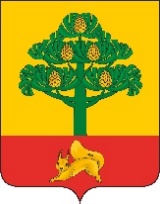 СОСНОВОБОРСКИЙ ГОРОДСКОЙ СОВЕТ ДЕПУТАТОВРЕШЕНИЕ27 ноября  2023                                                                                                              № 33/148-рг. СосновоборскО внесении изменений в решение Сосновоборского городского Совета депутатов от 21.12.2016 № 15/64-р «О системах оплаты труда работников муниципальных учреждений города Сосновоборска»1.1осуществляющие деятельность в области физической культуры и спорта:1.1Спортивные сооружения361.1Спортивная школа50Председатель Сосновоборского 
городского Совета депутатов                            Б.М. Пучкин   Глава города Сосновоборска                                     А.С. Кудрявцев